LAPORAN PRAKTIKUMKI2121 DASAR DASAR KIMIA ANALITIKP1JUDUL PERCOBAANNama	: Nama MahasiswaNIM	: NIMKelompok	: No KelHari	: Hari PraktikumTanggal	: Tanggal PraktikumAsisten Pagi	: Asisten 1, Asisten 2Asisten Siang	: Asisten 1, Asisten 2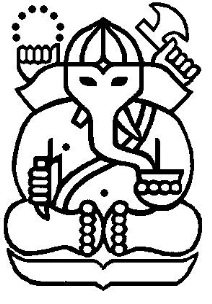 LABORATORIUM KIMIA ANALITIKPROGRAM STUDI KIMIAFAKULTAS MATEMATIKA DAN ILMU PENGETAHUAN ALAMINSTITUT TEKNOLOGI BANDUNG2017